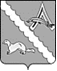 АДМИНИСТРАЦИЯ АЛЕКСАНДРОВСКОГО РАЙОНАТОМСКОЙ ОБЛАСТИПОСТАНОВЛЕНИЕВ соответствии Федеральным законом от 27.07.2010 года № 210-ФЗ «Об организации предоставления государственных и муниципальных услуг», экспертным заключением Департамента по государственно-правовым вопросам и законопроектной деятельности Томской области от 05.04.2022 года № 26-01-262 на постановление Администрации Александровского района Томской области от 05.10.2021 № 882 «Об утверждении административного регламента предоставления муниципальной услуги «Предоставление информации о результатах сданных экзаменов, тестирования и иных вступительных испытаний, а также о зачислении в образовательное учреждение».ПОСТАНОВЛЯЮ:1. Внести в постановление Администрации Александровского района Томской области от 05.10.2021 № 882 «Об утверждении административного регламента предоставления муниципальной услуги «Предоставление информации о результатах сданных экзаменов, тестирования и иных вступительных испытаний, а также о зачислении в образовательное учреждение» следующие изменения:1.1. В административном регламенте предоставления муниципальной услуги «Предоставление информации о результатах сданных экзаменов, тестирования и иных вступительных испытаний, а также о зачислении в образовательное учреждение»:1) пункт 13 изложить в следующей редакции:«13. Перечень документов, необходимых для предоставления муниципальной услуги (далее – документы):1)письменное обращение заинтересованного лица по вопросу предоставления муниципальной услуги (заявление в простой письменной форме);2) документ удостоверяющий личность.»;2) дополнить пунктами 13.1. и 13.2. следующего содержания:«13.1. Заявитель вправе представить по собственной инициативе:- ИНН;- свидетельство о заключении брака;- документ по смене фамилии.13.2.Требовать от заявителей документы, не предусмотренные данным пунктом Регламента, не допускается, а именно:- запрет отказывать в приеме запроса и иных документов, необходимых для предоставления муниципальной услуги, в случае, если запрос и документы, необходимые для предоставления муниципальной услуги, поданы в соответствии с информацией о сроках и порядке предоставления муниципальной услуги, опубликованной в Едином портале государственных и муниципальных услуг (функции);- запрет отказывать в предоставлении муниципальной услуги, в случае, если запрос и документы, необходимые для предоставления муниципальной услуги, поданы в соответствии с информацией о сроках и порядке предоставления муниципальной услуги, опубликованной в Едином портале государственных и муниципальных услуг (функции);- запрет требовать от заявителя совершения иных действий, кроме в приеме прохождения идентификации и аутентификации в соответствии с нормативными правовыми актами Российской Федерации, указания цели приема, а так же предоставления сведений, необходимых для расчета длительности временного интервала, который необходимо забронировать для приема;- запрет требовать от заявителя предоставления документов, подтверждающих внесение заявителем платы за предоставление муниципальной услуги;- представления документов и информации или осуществления действий, представление или осуществление которых не предусмотрено нормативными правовыми актами, регулирующими отношения, возникающие в связи с предоставлением муниципальных услуг;- представления документов и информации, в том числе подтверждающих внесение заявителем платы за предоставление муниципальной услуги, которые находятся в распоряжении органов, предоставляющих муниципальные услуги, за исключением документов, включенных в определенный частью 6 статьи 7 Федерального закона от 27.07.2010 года № 210-ФЗ «Об организации предоставления государственных и муниципальных услуг» перечень документов. Заявитель вправе представить указанные документы и информацию в Александровский РОО, предоставляющий муниципальную услугу, по собственной инициативе;- осуществления действий, в том числе согласований, необходимых для получения муниципальной услуге и связанных с обращением в Александровский РОО, за исключением получения услуг и получения документов и информации, предоставляемых в результате предоставления таких услуг, включенных в перечни, указанные в части 1 статьи 9 Федерального закона от 27.07.2010 года № 210-ФЗ «Об организации предоставления государственных и муниципальных услуг».- представления документов и информации, отсутствие и (или) недостоверность которых не указывались при первоначальном отказе в приеме документов, необходимых для предоставления муниципальной услуги, либо в предоставлении муниципальной услуги, за исключением следующих случаев:а) изменение требований нормативных правовых актов, касающихся предоставления муниципальной услуги, после первоначальной подачи заявления о предоставлении муниципальной услуги;б) наличие ошибок в заявлении о предоставлении муниципальной услуги и документах, поданных заявителем после первоначального отказа в приеме документов, необходимых для предоставления муниципальной услуги, либо в предоставлении муниципальной услуги и не включенных в представленный ранее комплект документов;в) истечение срока действия документов или изменение информации после первоначального отказа в приеме документов, необходимых для предоставления муниципальной услуги, либо в предоставлении муниципальной услуги;г) выявление документально подтвержденного факта (признаков) ошибочного или противоправного действия (бездействия) должностного лица органа, предоставляющего муниципальную услугу, или муниципального служащего, работника многофункционального центра, работника организации, предусмотренной частью 1.1 статьи 16 Федерального закона от 27.07.2010 года № 210-ФЗ «Об организации предоставления государственных и муниципальных услуг», при первоначальном отказе в приеме документов, необходимых для предоставления муниципальной услуги, либо в предоставлении муниципальной услуги, о чем в письменном виде за подписью руководителя органа, предоставляющего муниципальную услугу, руководителя многофункционального центра при первоначальном отказе в приеме документов, необходимых для предоставления муниципальной услуги, либо руководителя организации, предусмотренной частью 1.1 статьи 16 Федерального закона от 27.07.2010 года № 210-ФЗ «Об организации предоставления государственных и муниципальных услуг», уведомляется заявитель, а также приносятся извинения за доставленные неудобства.»;3) подпункт 1) пункта 24 изложить в следующей редакции:«1) представления не в полном объеме документов, указанных в пункте 13 настоящего Регламента или представление недостоверных сведений;»;4) пункт 52 изложить в следующей редакции:«52. Специалист Отдела образования проверяет представленное заявление и прилагаемые к нему документы на наличие основания для отказа в приеме документов, предусмотренного пунктом 21, 22 настоящего Регламента, а также осуществляет сверку копий представленных документов с их оригиналами.»;5) пункт 53 изложить в следующей редакции:«53. При установлении основания для отказа в приеме документов, предусмотренного пунктом 21, 22 настоящего Регламента, специалист возвращает заявителю представленные документы с указанием причин возврата.»;6) наименование раздела V. изложить в следующей редакции:«V. Досудебный (внесудебный) порядок обжалования решений и действий (бездействия) органа, предоставляющего государственную услугу, органа, предоставляющего муниципальную услугу, многофункционального центра, организаций».2. Настоящее постановление разместить на официальных стендах в специально отведенных местах, установленных решением Думы Александровского района Томской области, разместить на официальном сайте органов местного самоуправления Александровского района Томской области (http://www.alsadm.ru).3. Настоящее постановление вступает в силу на следующий день после его  официального обнародования.	4. Контроль за исполнением настоящего постановления возложить на заместителя Главы района.Зубкова Е.В.2-53-00Рассылка: Администрация Александровского района (1 экз.), Отдел образования Александровского района (1 экз.)07.06.2022                                                                                                          № 715  с. Александровскоес. АлександровскоеО внесении изменения в постановление Администрации Александровского района Томской области от 05.10.2021 № 882Глава Александровского района                                                   В.П. Мумбер